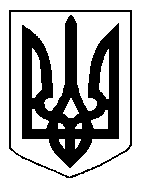 БІЛОЦЕРКІВСЬКА МІСЬКА РАДА	КИЇВСЬКОЇ ОБЛАСТІ	Р І Ш Е Н Н Я
від 15 травня 2020 року                                                                        № 5254-96-VII
Про поновлення договору оренди землі ТОВАРИСТВУ З ОБМЕЖЕНОЮ ВІДПОВІДАЛЬНІСТЮ «СНІКОС»Розглянувши звернення постійної комісії з питань земельних відносин та земельного кадастру, планування території, будівництва, архітектури, охорони пам’яток, історичного середовища та благоустрою до міського голови від 10 квітня 2020 №96/02-17, протокол постійної комісії з питань  земельних відносин та земельного кадастру, планування території, будівництва, архітектури, охорони пам’яток, історичного середовища та благоустрою від 25 лютого 2020 року №207, заяву ТОВАРИСТВА З ОБМЕЖЕНОЮ ВІДПОВІДАЛЬНІСТЮ «СНІКОС» від 19 лютого 2020 року №1076, відповідно до ст.ст. 12, 93, 122, 124, 125, 126, ч.2 ст. 134  Земельного кодексу України, ст. 33 Закону України «Про оренду землі», ч. 5 ст. 16 Закону України «Про Державний земельний кадастр», ст. 24 Закону України «Про регулювання містобудівної діяльності», п. 34 ч. 1 ст. 26 Закону України «Про місцеве самоврядування в Україні», міська рада вирішила:1.Поновити договір оренди землі від 31 березня 2015 року №17, який зареєстрований в Державному реєстрі речових прав на нерухоме майно, як інше речове право  від 23 квітня 2015 року №9518587 ТОВАРИСТВУ З ОБМЕЖЕНОЮ ВІДПОВІДАЛЬНІСТЮ «СНІКОС» з цільовим призначенням 03.15  Для будівництва та обслуговування інших будівель громадської забудови (вид використання – для експлуатації та обслуговування приміщень по наданню побутових послуг населенню нежитлові будівлі літери «А-1», «Б-1») за адресою: вулиця Курсова, 1, площею 0,1645 га (з них: під спорудами – 0,0558 га, під проїздами, проходами та площадками – 0,0753 га, під зеленими насадженнями – 0,0334 га), строком на 5 (п’ять) років, за рахунок земель населеного пункту м. Біла Церква.  Кадастровий номер: 3210300000:03:060:0003.2.Особі, зазначеній в цьому рішенні звернутися до управління регулювання земельних відносин Білоцерківської міської ради для укладення додаткової угоди про поновлення договору оренди землі від 31 березня 2015 року №17 (шляхом викладення договору у новій редакції відповідно до внесених змін в чинне законодавство та Типовий договір оренди землі) та зареєструвати дану угоду в порядку визначеному чинним законодавством України.3.Контроль за виконанням цього рішення покласти на постійну комісію з питань  земельних відносин та земельного кадастру, планування території, будівництва, архітектури, охорони пам’яток, історичного середовища та благоустрою.Міський голова             	                                                    Геннадій ДИКИЙ